附件3：收据样式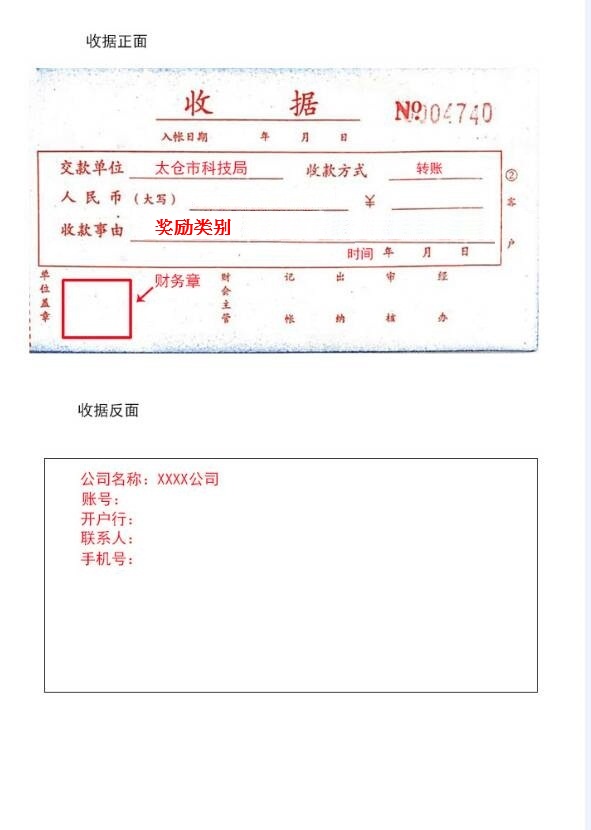 